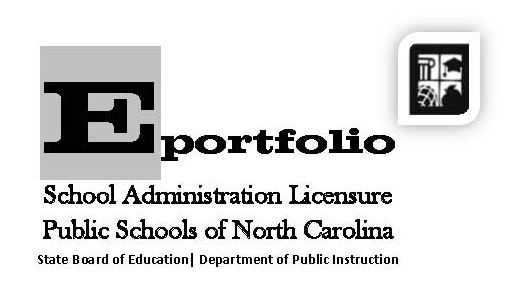 DPI Evidence 2:  Teacher EmpowermentDescriptors of the elements addressed in the evidence:  DPI:  1d1, 1d2, 3d1, 4b1Student’s name:   ____________________________________________________Student ID #:   _______________________________________________________College/University:     _________________________________________________MSA Program Coordinator:    ___________________________________________   OverviewName of Evidence:  Teacher Empowerment and Leadership Action Plan – A Model of Empowered Teacher LeadersDescription of Project:  As an educational leader, you must be able to develop the leadership qualities of your teachers and then provide them with opportunities to exercise those leadership qualities.  To demonstrate your knowledge in this area, you will develop a Teacher Empowerment and Leadership Action Plan. In doing this, however, you must examine and develop your own leadership beliefs and values by creating a leadership platform paper. This is because you must clarify your own views on leadership in order to foster leadership in teachers. While completing selected core courses, assignments will take you through steps designed to enable you to develop/refine your leadership philosophy and gather information, identify needs, and determine the current status of your teachers in terms of their leadership efforts.  Portions of these assignments for the Action Plan will be completed in courses and early field experiences and sections of the Action Plan will be completed in the school where you complete your internship.Summary: (i.e. brief reflection/ impact/evaluation of evidence(s))                                                                                                             DPI pre-service descriptors                                       (Examples listed below)                                                                                  Leadership Project Evidence                          (What you did to meet each descriptor)Standard 1: Strategic Leadership1d1.  	Works with others to create opportunities for staff to demonstrate leadership skills by empowering them to assume leadership and decision-making roles.Standard 1: Strategic Leadership1d2.  	Works with others to encourage teachers and support staff to assume leadership and decision-making roles in the school.Standard 3: Cultural Leadership3d1.  	Identifies strategies for building a sense of efficacy and empowerment among staff.Standard 4: External Leadership4b1.  	Supports, mentors, and coaches staff members and emerging teachers leaders.